Jornada de Capacitación: “Alfabetización – Movimiento”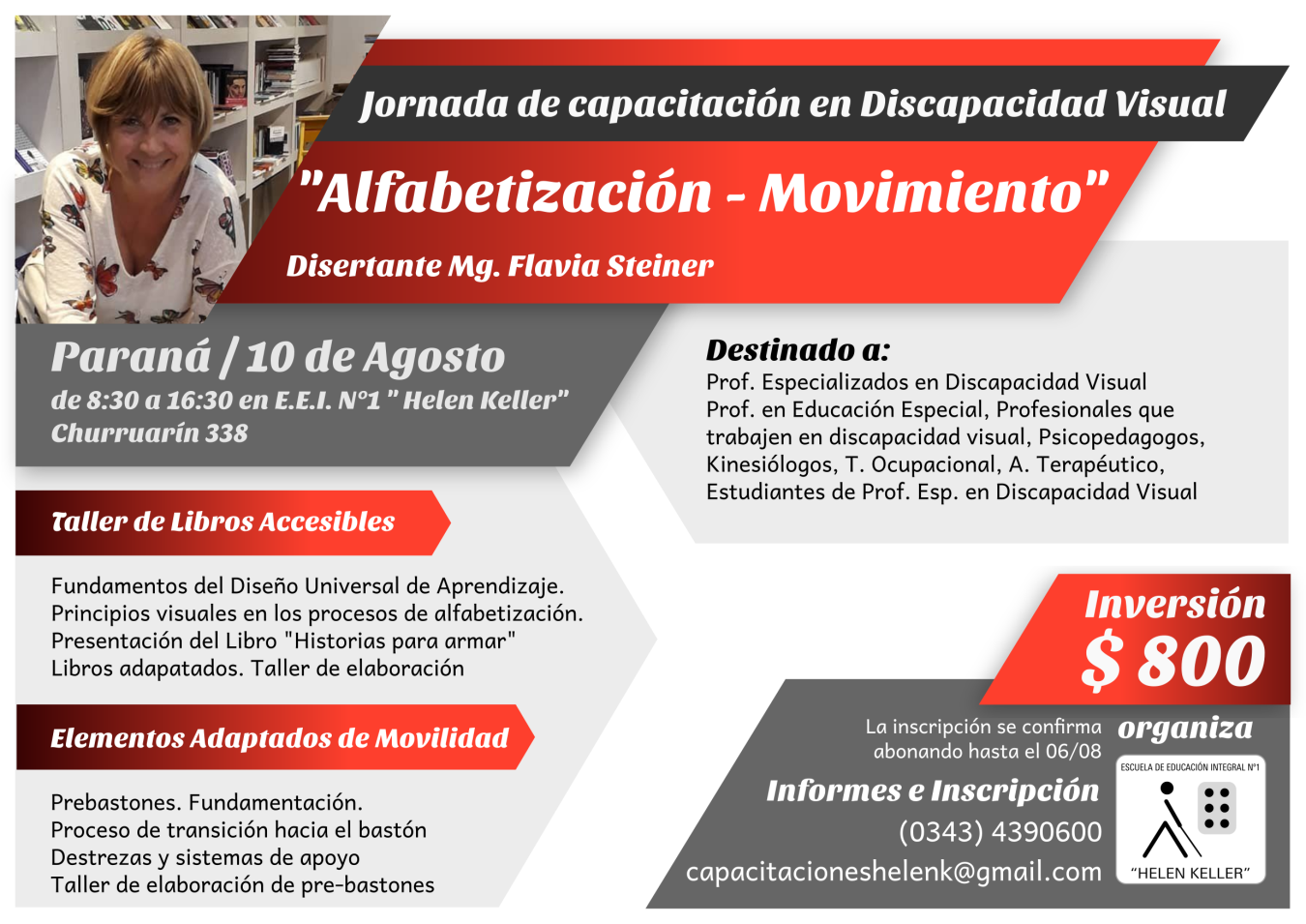 Institución organizadora:  Escuela de Educación Integral N°1 “Helen Keller”Responsables: Comisión de Formación y Capacitación de la institución.Fecha: 10 de agosto de 2019       Horario: 8.30 a 16.30hsDisertante y facilitadora: Profesora Magister Flavia Steiner.-Magister en Educación de personas con Discapacidad Visual en la Universidad de Massachusett, USA.-Especialista en rehabilitación en la clínica de Baja Visión de la Escuela Perkins de Ciegos de Massachusett.-Autora de libros y sello editorial “Libros para abrir los ojos”.Lugar:  Escuela de Educación Integral N°1 “Helen Keller”.     Churruarín 338. ParanáDestinatarios:  Profesores especializados en discapacidad visual. Profesores de educación especial. Profesionales del ámbito de la discapacidad visual. Psicopedagogos. Kinesiólogos. T. Ocupacional. Acompañantes terapéuticos.  Estudiantes de Profesorado Especializado en discapacidad visual.Propuesta:TALLER DE LIBROS ACCESIBLES:Alfabetización en múltiples lenguajes y diseño universal de aprendizaje.Conceptos a trabajar:Fundamentos del DUA en relación con los procesos de alfabetización.Principios visuales en los procesos de alfabetización de estudiantes con discapacidad múltiple y sordoceguera. Secuencia simbólicaPresentación del libro “Historias para Armar”. Su fundamentación e implementaciónLibros adaptados: Te cuento, me contas.Agendas y calendarios para contarLibro negro con abrojoLibro en 3 dimensionesLibros temáticos en cajaCajas de conceptosAcordeónTaller de libros: Lo hacés y te lo llevás.Concurrir con: MATERIALES NECESARIOS:- Cartulina negra 4 unidades- Cartulina blanca 1unidad- Barra grande de silicona- tijera- marcador tipo fibròn grueso permanente NEGRO (punta redonda)- guirnaldas navideñas- materiales brillosos: globos metalizados, tela o vinìlicos autoadhesivos metalizados tipo contact, botones metalizados o brillantes, brillantina o cualquier material con propiedades reflectivasTALLER DE PRE BASTONES Y ELEMENTOS ADAPTADOS DE MOVILIDAD:Fundamentación: Para qué? Por qué? Cuando? Cómo? Incógnitas y decisiones. Ventajas, proceso y transición hacia el bastón.Estudio de casos.Análisis de destrezas y sistemas de apoyo.Taller de pre bastones: Lo hacés y te lo llevás. Metodología de trabajo: Presencial : Los organizadores coordinarán la Jornada donde se realizarán instancias de: Presentación. Introducción a la temática. Dinámicas grupales y elaboración de materiales accesibles.Problematización. Puesta en común. Registros y construcción de situaciones comunes a resolver.Plenario sobre contenidos.Cupo: Se ha establecido un cupo máximo de cien (100) personas. Inscripciones: Formulario Pre-inscripción https://forms.gle/GJ1oNuYFefLSEND86capacitacioneshelenk@gmail.comTelefóno para información: 0343 4390600